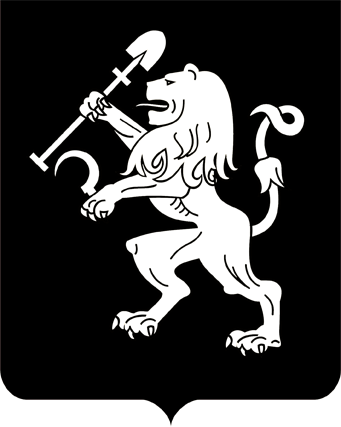 АДМИНИСТРАЦИЯ ГОРОДА КРАСНОЯРСКАПОСТАНОВЛЕНИЕО назначении публичных слушаний по проекту планировки и межевания территории жилого района Бугач На основании ст. 45, 46 Градостроительного кодекса Российской Федерации, ст. 16, 28 Федерального закона от 06.10.2003 № 131-ФЗ «Об общих принципах организации местного самоуправления в Российской Федерации», Положения об организации и проведении публичных слушаний по вопросам градостроительной деятельности в городе Красноярске, утвержденного решением Красноярского городского Совета депутатов от 19.05.2009 № 6-88, руководствуясь ст. 41, 58, 59 Устава города Красноярска, ПОСТАНОВЛЯЮ:1. Назначить публичные слушания по проекту планировки и межевания территории жилого района Бугач (далее – Проект) в срок один месяц три дня со дня опубликования информационного сообщения                         о проведении публичных слушаний по Проекту.2. Создать комиссию по проведению публичных слушаний по Проекту (далее – Комиссия) в составе согласно приложению. 3. Комиссии:1) организовать подготовку и проведение открытого обсуждения по Проекту;2) организовать выставки, экспозиции демонстрационных материалов Проекта;3) организовать выступления представителей органов местного самоуправления, разработчиков Проекта;4) осуществить подготовку заключения о результатах публичных слушаний по Проекту.4. Определить управление архитектуры администрации города уполномоченным органом по проведению публичных слушаний по Проекту.5. Управлению архитектуры администрации города:1) обеспечить опубликование информационного сообщения о проведении публичных слушаний по Проекту, материалов Проекта и заключения о результатах публичных слушаний по Проекту;2) организовать прием индивидуальных и коллективных письменных предложений и замечаний по Проекту по адресу: г. Красноярск,                   ул. Карла Маркса, 95, тел.: 226-19-32, 226-19-31, с 10:00 до 17:00 со дня опубликования информационного сообщения о проведении публичных слушаний, но не позднее чем за десять дней до окончания публичных слушаний по Проекту;3) при обращении заинтересованных лиц разъяснять порядок проведения публичных слушаний;4) разместить на официальном сайте администрации города:информационное сообщение о проведении публичных слушаний по Проекту и материалы Проекта;заключение о результатах публичных слушаний по Проекту.6. Департаменту информационной политики администрации города  опубликовать в газете «Городские новости»: 1) информационное сообщение о проведении публичных слушаний по Проекту и материалы Проекта в течение двадцати дней со дня принятия настоящего постановления;2) заключение о результатах публичных слушаний по Проекту.7. Настоящее постановление опубликовать в газете «Городские новости» и разместить на официальном сайте администрации города.8. Постановление вступает в силу со дня его официального опубликования.9. Контроль за исполнением настоящего постановления возложить на первого заместителя Главы города – руководителя департамента                       Главы города Игнатенко А.Л.Исполняющий обязанностиГлавы  города						                      А.Л. ИгнатенкоПриложениек  постановлениюадминистрации городаот______________ № _____СОСТАВкомиссии по проведению публичных слушаний по проекту планировки и межевания территории жилого района Бугач21.08.2015№ 548Макаров А.Ю. –заместитель Главы города – руководитель управления архитектуры, председатель комиссии;Сечин К.Г. –заместитель руководителя управления архитектуры администрации города, заместитель председателя комиссии;Коваленко О.В.–начальник отдела подготовки документов территориального планирования и правил землепользования управления архитектуры администрации города, секретарь комиссии;Зуевский М.М.–заместитель директора МП «ПИ «Красноярскгорпроект» (по согласованию);Коропачинский А.И. –депутат Красноярского городского Совета депутатов (по согласованию);Лисиенко Т.П. –главный градостроитель АО «Гражданпроект» (по согласованию);Торгунаков Г.Г. –депутат Красноярского городского Совета депутатов (по согласованию).